Dominion PX PX2-1190R Tech Specs InputNominal voltage: 230V ACMaximum line current: 16ARated current: 16ALoad capacity: 3.7 kVAFrequency: 50-60 HzPlug type: IEC60309 16AOutputNominal voltage: 230V ACMaximum current draw: 20AUnswitched receptacles: 8 x IEC C-13MeteringInlet: Kilowatt hours (kWh), current (Amps), voltage, power (kVA, kW), power factorRack Environment Management Optional temperature and humidity sensors (RJ-12 connector)Interface and Protocol Support10-100 Mbps Ethernet (RJ-45 connector)RS-232 serial (DB9 connector)Feature/KVM (RJ-45 connector)USB-A (host), USB-B (device)SNMPv2, v3 TRAPs, GETs, SETsWeb browser and command line interface accessMechanicalRack space: 1UMounting: Rack mount brackets includedDimensions (WxDxH): 17.3" x 5.2" x 1.7"; 440 x 133 x 44mmWeight: 7.8 lbs; 3.6 kgDisplay panel: Autoflip LED for PDU current (A), voltage, power (kW)Sensor indicatorLine cord: 10 ft / 3 mColor: Black powder coatShipping dimensions (WxDxH): 22.8" x 17.2" x 14.0"; 580 x 437 x 355mmShipping weight: 10.7 lbs; 4.9 kgEnvironmental RequirementsOperating temperature: 5-60 degrees CelsiusHumidity: 5-90% RH non-condensingAltitude: 10,000 feetApprovalsFCC Part 15, A; UL and c-UL 60950RoHS compliantWarrantyTwo years, 100% parts and workmanship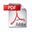 Click here for a PDF of the Data Sheet